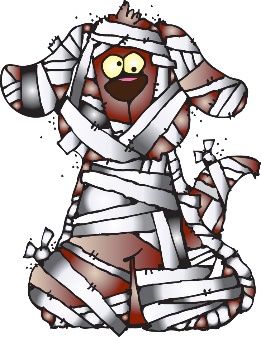 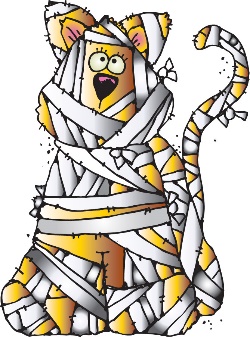     First Grade TimesOctober 2, 2023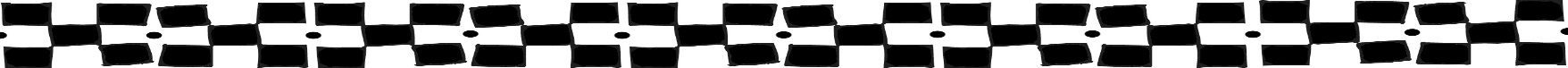 Classroom Studies:Phonics: Separated Digraph o_eSpelling Words:  chat, chip, chop, chin, chest, inch, lunch, punch, bunch, munchTricky Words:   my, by, play, yellow, red, look, come, funnyReading Stories:  “Cinderella” “The Girl with the Red Slippers” “Billy Beg”Grammar Skill:  Common and Proper NounsMath:  Critique Reasoning, Review-counting on, open number line, doubles, doubles plus, make 10 to add,                        solving addition word problems with facts to 20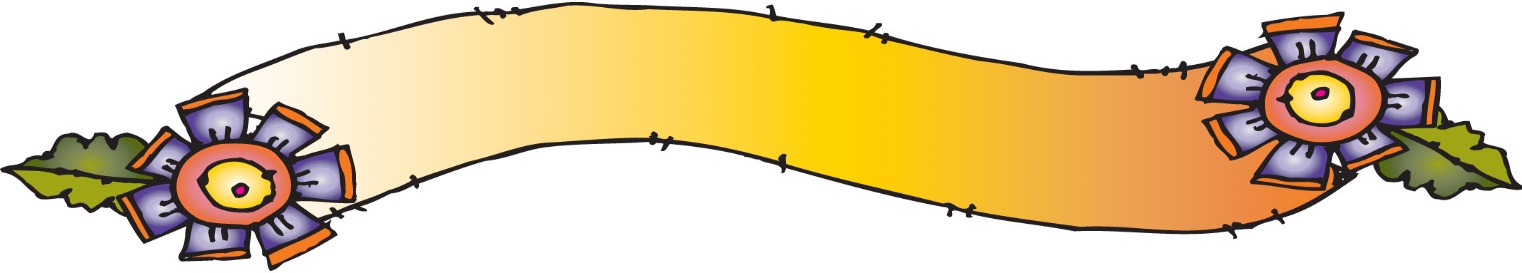 Monday:Math-Practice PageELA-Fluency Passage, Tricky Words, Spelling WordsTuesday:Math-Practice PageELA-Fluency Passage, Homework Book, Spelling Words	Wednesday:  Math-Practice PageELA-Comprehension Page, Fluency Passage, Spelling Words	Thursday:Math-Practice PageELA-Fluency Passage, Reading Sheet, Spelling Words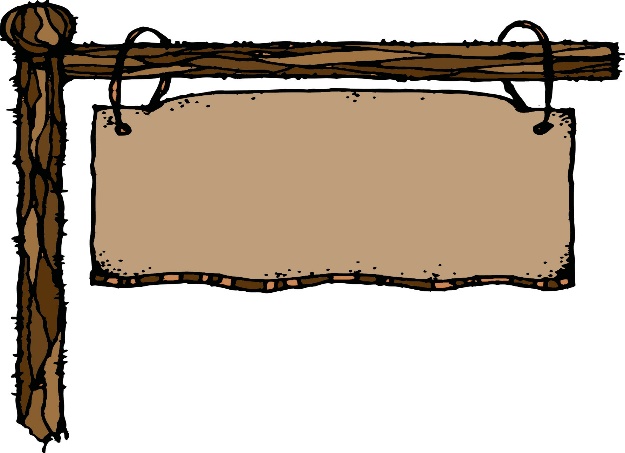 Permission Slips for Walk-a-thon are due ASAP.  They are in the information packet that was sent home.The Walk-a-thon WINGS UP Theme Days are as followsMonday-twin dayTuesday-wear your favorite sports team’s shirt, jersey, or colorsWednesday-wear your brightest colorsThursday-school spirit dayFriday-pajama dayThe 1st Nine Weeks of School Grading Period Ends on October 16thReport Cards will be distributed at Parent Teacher Conferences.The Book It Program began on October 1st.  You must record books on the Book It Reading Log in your child’s Eagles Folder.  You can record homework books, library books, AR books and any other stories you read with your child.  When your child has 20 books listed on the reading log; he/she will receive a coupon for a free personal pan pizza at Pizza Hut.  Students may only earn one pizza a month.  Each book also earns them a sticker to put on their paper on the Book It tree.  You can record more than 20 stories to earn additional stickers on the Book It tree.Calendar of Events:   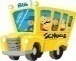                 	October 1……………………………………….………….Book-It Pizza Reading Program Began		October 5………………………………………..…………Walk-a-ThonOctober 9-13……………………………………….………Fall BreakOctober 16…………………………………………………..End of 1st nine weeksOctober 24…………….…………………………….……....Parent Teacher ConferencesOctober 24…………………………………………………..Report Cards DistributedHave a great week!!Mrs. Boswell & Miss Basham